様式第１号令和○年度まちづくり防犯グループ育成事業補助金交付申請書令和　　　年　　　月　　日芦屋市長　あて地域において活発な自主防犯活動を促進し、安全で安心して暮らせるまちづくりの向上を図るため、下記のとおり申請します。記※　補助金額は、４０団体以上の申請があった場合、補助対象限度額の２万円を下回る場合があります。様式第２号令和　　　年　　　月　　　日芦屋市長　あて令和○年度まちづくり防犯グループ育成事業補助金収支予算書（単位：円）※　活動の打ち上げや親睦会等の飲食費や酒類は対象外とします。令和　　年　　月　　日 芦屋市長　あて令和○年度まちづくり防犯グループ育成事業補助金交付請求書   下記のとおり補助金の交付を受けたいので交付請求いたします。                                  記※　裏面は口座振込依頼書となっています。必要事項なので必ず作成してください口 座 振 込 依 頼 書（まちづくり防犯グループ育成事業補助金用）芦屋市都市政策部都市基盤室道路・公園長　あて補助金を上記口座に振り込んでいただくよう依頼します。住　　所　　〒　６５９－００６４　　　　　　　　　　芦屋市精道町７番６号　　　　 団　体　名　　  芦屋まちづくり防犯グループ　　ﾌ ﾘ ｶ ﾞﾅ　　    　　ｱ ｼ ﾔ　ﾀ ﾛ ｳ　　　 　　　　代表者氏名 　  　　　芦屋　太郎　         印電　　　話　 　０７９７－○○－○○○○　　　 　 　 　０７９７－××－××××      　注１）振込口座をご確認の上、署名押印をお願いします。　注２）口座は、まちづくり防犯グループまたは自治会名義、代表者名義の口座をご指定ください。　注３）ゆうちょ銀行を選択された場合は、「振込用の店名・預金種目・口座番号（７桁）」　　　　（通帳見開き下部に記載）をご記入ください。令和○年度まちづくり防犯グループ育成事業実績報告書令和　　　年　　　月　　　日芦屋市長　あて令和○年度まちづくり防犯グループ育成事業が終了しましたので、下記のとおり報告します。記補助金収支決算書　　　　　　　　　　　　　　　　　　　　　　　　　　　　　　　　　　　　　　　　　　（単位：円）注　意　：　領収書やレシートの写し、購入された物品の写真などを必ず添付して下さい。令和○年度　事業（活動）報告書注意①：「まちづくり防犯グループの概要」欄には、会議や防犯活動の具体的な内容（開催回数、参加人数、配布資料数等）を記載してください。注意②：写真や案内チラシ等の資料を添付してください。（グループ名）　　　　　　　　　　　　　　○○自治会防犯グループ　　　　　　　　　　　　　　　　　　　　　　　　               　（代表者住所）　　　　　　　　　　　　　　芦屋市精道町７番６号　　　　　　　　　　　　　　　　               　（代表者氏名）　　　　　　　　　　　　　　　　　　　　　　　芦屋　　　太郎　　　　 対象経費防犯活動経費　　　予算額と同額を記入　　　円補助金額(限度額)　　　　　￥　２０，０００実施期間令和○年　４　月　１　日～令和□年 ３　月　３１　日事業計画書(主な活動区域　例：○○町内、…)(主な活動区域　例：○○町内、…)(主な活動内容　例：子ども登下校見守り、防犯パトロール、美化運動、あいさつ運動、…)(主な活動内容　例：子ども登下校見守り、防犯パトロール、美化運動、あいさつ運動、…)(概ね活動参加人数、その他)(概ね活動参加人数、その他)（グループ名）　　　　　　　　　　　　　　○○自治会防犯グループ　　　　　　　　　　　　　　　　　　　　　　　　               　（代表者住所）　　　　　　　　　　　　　　芦屋市精道町７番６号　　　　　　　　　　　　　　　　               　（代表者氏名）　　　　　　　　　　　　　　　　　　　　　　　芦屋　　　太郎　　　　 収　　入　　の　　部収　　入　　の　　部収　　入　　の　　部収　　入　　の　　部収　　入　　の　　部収　　入　　の　　部収　　入　　の　　部収　　入　　の　　部支　　出　　の　　部支　　出　　の　　部支　　出　　の　　部支　　出　　の　　部支　　出　　の　　部支　　出　　の　　部支　　出　　の　　部支　　出　　の　　部まちづくり防犯グループ　　　育成事業補助金20000会議費　（会議室使用料、資料コピー代、茶菓子代、…）5000(自治会等からの)　活動費　　　　　10000研修会費　（会場使用料、講師謝金、茶菓子代、…)会費　等消耗品費　(コピー用紙代、文具購入費、…)7000募金・寄付金　等啓発用品購入費　(啓発用ステッカー、看板、パンフレット、…)その他 （                       ）活動用品購入費 （帽子、ジャンパー、手袋、…）10000(                       )その他（ボランティア保険 ）5000（　　　　　　　　　　　　　　　　　）（防犯手帳 ）3000（ 　            　　　　   ）(　　　　　                )（            　　　　     ）(　　　　　                )合　  計　　　　　30000合　  計　　　　30000（団体名）　　　芦屋まちづくり防犯グループ（住所）　　　　　　　　　　　　　　　精道町７番６号　　　　　　　　　　　　　　               　（代表者名）　　　　　　　　　　　　　　　　　　　　　　　芦屋　太郎　　　　　　　印 補助事業名及び内容令和○年度まちづくり防犯グループ育成事業金額２０，０００円振 込 先銀　　行　芦屋銀行支　店　名　　精道支店金融機関コード店  番  号預金種別普通　・　貯蓄フリガナ　ｱｼﾔｼﾞﾁｶｲ ｱｼﾔﾀﾛｳ口座番号口座名義芦屋自治会　芦屋太郎（団体名）　　　　　　　　　　　芦屋まちづくり防犯グループ     　（住所）　　　　　　　　　　　芦屋市精道町７番６号　　　　　　　　　（代表者名）　　　　　　　　　　　　　　　　　　　　　　　芦屋　太郎　　　　　　　　　   収　　入　　の　　部収　　入　　の　　部収　　入　　の　　部収　　入　　の　　部収　　入　　の　　部収　　入　　の　　部収　　入　　の　　部収　　入　　の　　部収　　入　　の　　部支　　出　　の　　部支　　出　　の　　部支　　出　　の　　部支　　出　　の　　部支　　出　　の　　部支　　出　　の　　部支　　出　　の　　部支　　出　　の　　部支　　出　　の　　部支　　出　　の　　部支　　出　　の　　部支　　出　　の　　部支　　出　　の　　部支　　出　　の　　部支　　出　　の　　部まちづくり防犯グループ　　育成事業補助金200000会議・研修会費　（　　お茶代等          ）会議・研修会費　（　　お茶代等          ）2200000(自治会等からの)　活動費　　　　　10000研修会費　（　　　　　　　　　　　　　　　　）会費　等消耗品費　（　コピー用紙・インク・電池等）33000000募金・寄付金　等啓発用品購入費（　　　　　　　　　　　　　　　　）その他 （　　　　　　　　　　　　　　　　）活動用品購入費 （防犯タスキ＠５００×２０枚）1100000000(　　　　   　              )その他 （　ボランティア保険　　）66000000(　　　　   　              )(　　　　   　              )合　  計210000 合　  計2211000000団　体　名芦屋まちづくり防犯グループ時 期・日 付まちづくり防犯グループの防犯活動の概要　○　月　×　日○　月　×　日○　月　×　日○　月　×　日○　月　×　日○　月　×　日　チラシ作成　まちづくり防犯グループ連絡会・防犯打合せ子ども見守りパトロール　町内清掃防犯パトロール地図を見ながら危険箇所のチェック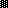 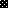 